UCS / Sterling Heights   SOS 5K 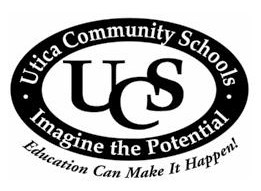 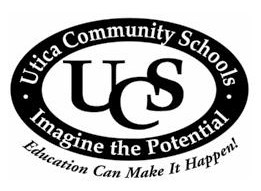 at Dodge Park June 1, 2019                         Location:  Dodge Park - 40620 Utica Rd, Sterling Heights, MI 48313Registration for 5K: 	January 8th – May 31st: $20 per entrant ($15 for 16 and under)Race Day (6-8 am only): $25 per entrant ($20 for 16 and under) Registration for 1 Mile:  January 8th – May 31st: $12Race Day (6-8 am only): $15Register and pay online at: www.uticasos5k.comMail registration forms to: Last Name: ______________________________________ First Name: _______________________________ Address: __________________________________________________________________________________City: ________________________________________________________State: __________Zip: ___________ Phone Number: (_____) __________________Email Address (optional): _____________________________________________       Age (on race day): ______________     Birthdate: ___/____/_______Race Choice: 5k Run _____ 1 Mile Run _____     Gender: Male _____ Female _____	   Entry Type: Adult  _____ Student _____  Track team registrant:   Yes  /   No      If Yes, Name of School: _______________________ T-shirt size:  Child:  Small _____ Medium _____ Large _____     Adult:   Small _____ Medium _____ Large _____ X-Large _____      In consideration of acceptance of this entry, I hereby, for myself, my heirs and my executors, waive and release all rights and claims for damages I may have against Utica Community Schools, City of Sterling Heights, Hanson’s Racing, and all sponsors ad race management organizations for injuries suffered by me in this event. I attest that I have trained sufficiently to participate in this event and I am physically fit. Further represent that I am authorized to excuse this waiver and release on behalf of all minors identified and listed on this registration and waiver form.Participant Signature (or parent/guardian if under 18) ____________________________________________________________              Date:    ________________UCS SOS 5K 	or11303 Greendale Sterling Heights, MI 48312 Sterling Heights Parks & Recreation  40555 Utica Rd, P.O. Box 8009 Sterling Height, MI 48311-80091 mile report to starting line at 8:30 1 mile starts at 8:45 5K - report to starting line at 8:45 5K starts at 9:00am